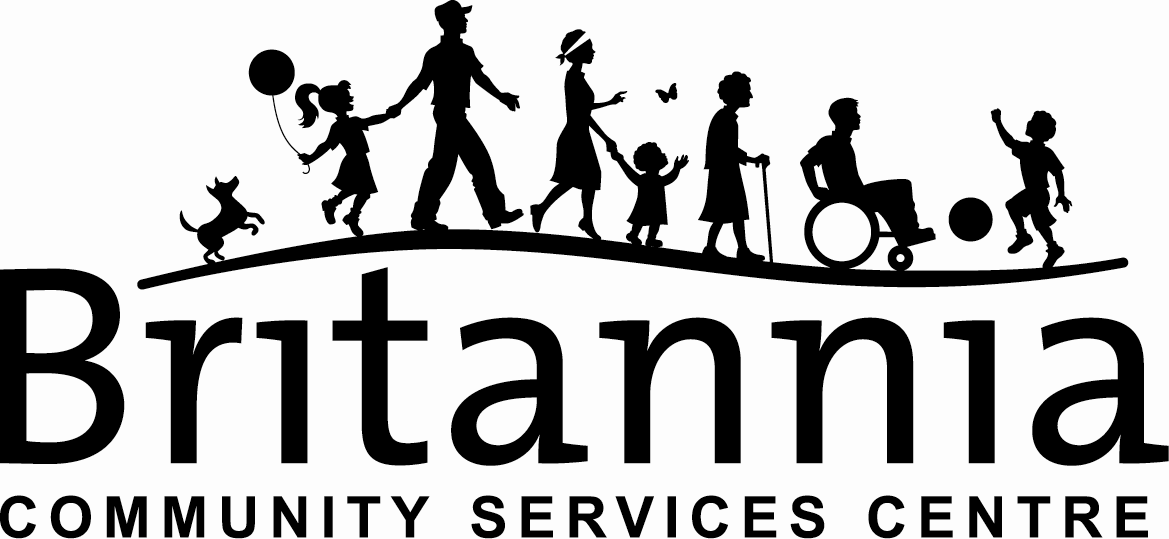 MINUTESSeniors, Elders & Advocates Committee (SEA)Wednesday September 16 2020 3:15pm Online ZoomPresent: Annie Daniko (Chair), Vera Jones, Cynthia Low, Teka Everstz, Maureen Matilpi, Lora Massoti, Sabian Rawcliffe, Susie Phil, Cylia Wong, Anne Cowan, Kya Prince, Daniel Cook    Opening prayer and land acknowledgement – Maureen September Events;Orange Shirt DayCrafting Classes were a success. Orange Shirt Day brooches were created with a description of the OSD movement, and any other ongoing events. The Brooches are to be delivered to the elementary school principle for their Orange Shirt Day event by Sept. 30th.Sept. 22nd Phyllis Webstad and UBC Learning centre are hosting a speaker program via Zoom. Any who are interested can sign up with 55+ Team, and will meet afterwards for a discussion and lunch together.AGMSept 23rd via Zoom. Membership required to vote.There are seven spots open for the Britannia Board.55+ Team have already insured our groups/classes have active memberships.Teka UpdatesPow Wow – Large in person events no longer advised as a safe course of action. Virtual event in the works.Focus moving forward to MMIWG, LGBTQ+, and gender based violence victims – honouring event on awareness, advocacy, and healingPresentations to be online as well as in person (w/ COVID Safety Protocols) to create safe spaces to share stories as well as support individuals who may not have access/digital divide. Reaching out to community members and families on what they would like to see from these events – needs assessmentHonorariums and honouring bundles with resources, shirts, medicines etc.Updates WOCT/Craft Collective;WOCTCraft Collective meetings up and runningBeading and Cedar weaving classes full with strong engagement. Regular delivery schedule confirmed with new PA driversHATTAVirtual class will start at the end of October 2020. Confirmed class list in the works with Kya, Anne, and Todd.Working on getting a small space to dance previous hats to lifeQuirk-e Still meeting virtually – a small gathering in the worksRestart Updates;Britannia Programs OpeningRestricted programs and spaces up and running on a limited basis.Pre-registration and approved Daily Health Assessments absolutely required for all classes/workshops/activities Staff, Instructors, and Volunteers have all gone through COV approved training and orientation on operation and onsite programsFlu clinic in talks of running again this year on site – updates to comeNew Horizons Seniors opening – Proposal of virtual and in person programming updates to be sent out by Cynthia to SEA membersRenewal Correspondence being done with community membersSeniors requirements and needs assessment should be brought to Renewal MeetingsRezoning meetings underway – housing needs feedback can be sent to Annie and Cynthia for the Renewal CommitteeNext meeting invite will be posted on websiteIndigenous GardenRedevelopment plan for Carving Pavilion with Teka and BritanniaInviting local community members to advise and support with projectNew design approach for workshops, community engagement, cultural knowledge sharing, and capacity building.Searching for members/organizations to actively participate. Knowledge keepers, language keepers for identifying and medicines teaching. Gardeners for design and layout options, inventory of existing plants, transporting and harvesting. Meeting invites to be posted onlineNext SEA Meeting: October 21st 2020 3:15pm through Zoom